1.   A triangle has sides 2x – 5, 3x + 1, and 4x + 2. Find the polynomial that represents its perimeter.2.  A triangle has sides 2x – 5, 3x + 1, and 4x + 2. Find the polynomial that represents its perimeter.3.  Divide x3 + 2 x2 + x +12 by ( x - 3)4.  Multiply. (m – 3n)(m + 3n)5.  Divide x3 + 2 x2 + x +12 by ( x + 3)6.   Simplify 3x2 – x [ 4 – 3 ( x – 4 )]    (Show all work)7.  Multiply as required and collect terms
( x – 4)(2x2 + 4) + ( x + 4)(x3 – 1) – ( x2 – x – 1)      ((Show all work)8.  Divide 5x3 – 5x + 1 by x – 3   (EXPLAIN WHAT YOU ARE DOING)9.   Multiply out ( x + 6 )( x3 – x2 – 5x + 1 )     (Show all work)10.  Consider the following diagram. Express the area of the plane figure shown below as a polynomial. EXPLAIN!! 
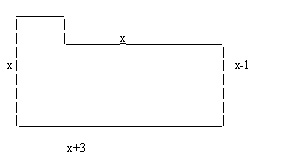 (2x – 5)(3x + 1)(4x + 2) 24x – 10 9x – 2 10x – 8 9x – 2 (2x – 5)(3x + 1)(4x + 2) 10x – 8 24x – 10 x2 – x + 4 x2 – x + 4 rem 24 x2 + 5x + 16 rem 60 x2 + 5x + 16 rem -36 m2 – 6mn + 9n2 m2 + 6mn – 9 n2 m2 – 9 n2 m2 + 9 n2 x2 – x + 4 x2 + x + 4 x2 – x - 4 x2 + x - 4 